16 мая 2017 года   Институт развития образования   в торжественной обстановке вручил представителям колледжа  свидетельство о  признании колледжа региональной инновационной площадкой. В соответствии с приказом департамента ЯО от 07.03.2017 №66/01-04/2 наша организация является соисполнителем инновационной программы «Формирование ИКТ-компетенций выпускников профессиональных образовательных организаций в соответствии с профстандартами» на период 2017-2018 гг. Коллективу предстоит серьезная работа, результаты которой будут отражены на сайте колледжа в разделе «РИП». Поздравляем коллег и желаем всем плодотворной работы!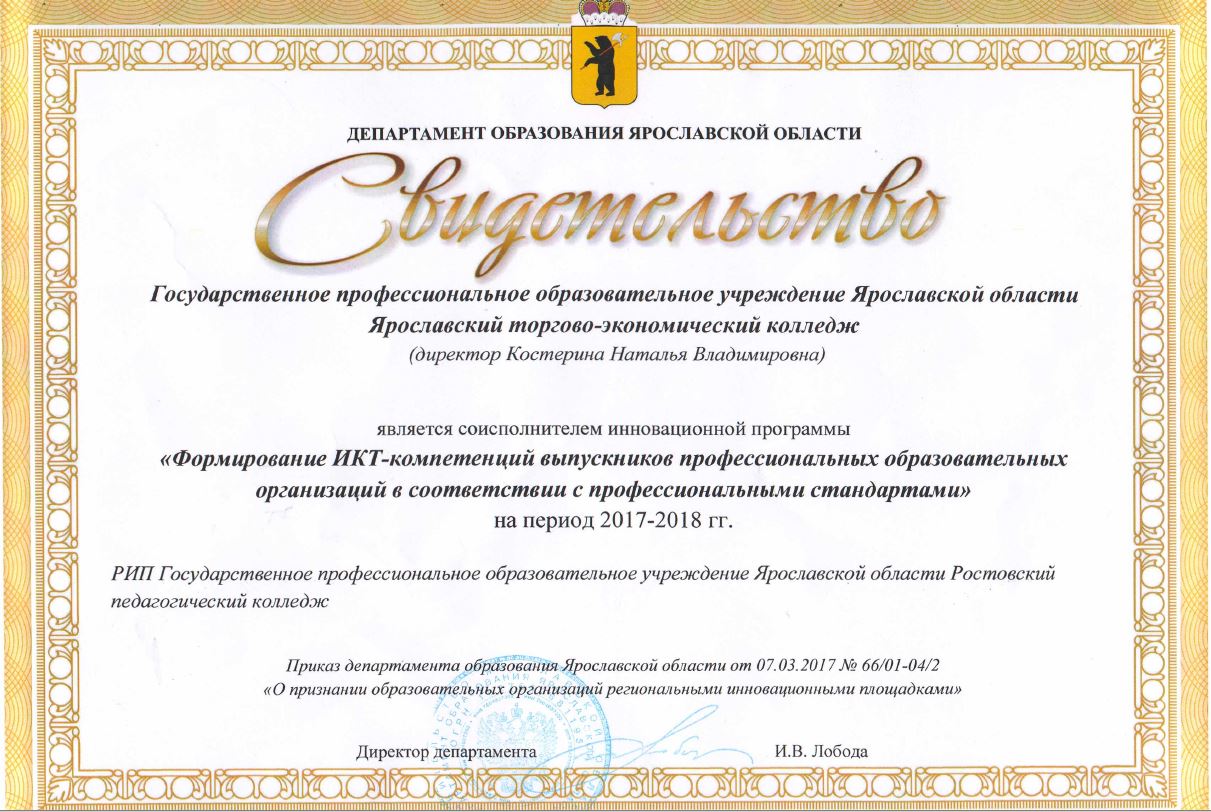 